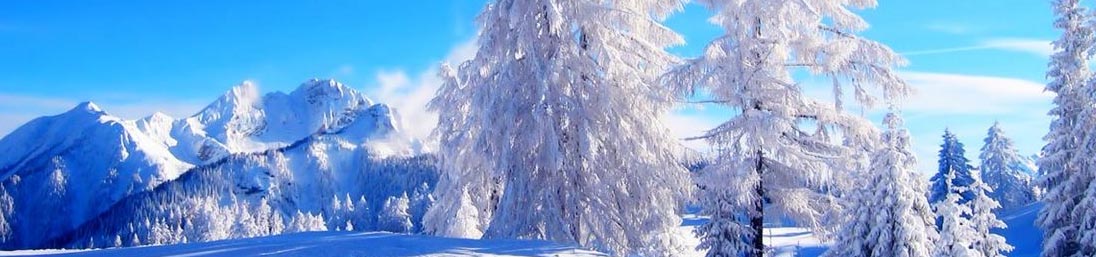 JANUARY2024